ПроектРОССИЙСКАЯ ФЕДЕРАЦИЯПРАВИТЕЛЬСТВО КАРАЧАЕВО-ЧЕРКЕССКОЙ РЕСПУБЛИКИПРЕЗИДИУМПОСТАНОВЛЕНИЕ«__»  _______  2015                            г. Черкесск                                           №_____О внесении изменения в постановление Президиума Правительства Карачаево-Черкесской Республики от 14.04.2015 № 30 «Об учреждении ежегодного творческого конкурса среди журналистов средств массовой информации Карачаево-Черкесской Республики на лучшее освещение темы противодействия коррупции»В связи с изменением состава конкурсной комиссии по проведению ежегодного творческого конкурса среди журналистов средств массовой информации Карачаево-Черкесской Республики на лучшее освещение темы противодействия коррупции, Президиум Правительства Карачаево-Черкесской Республики ПОСТАНОВЛЯЕТ:1. Внести в приложение 2 к постановлению Президиума Правительства Карачаево-Черкесской Республики от 14.04.2015 № 30 «Об учреждении ежегодного творческого конкурса среди журналистов средств массовой информации Карачаево-Черкесской Республики на лучшее освещение темы противодействия коррупции» следующее изменение:1.1. Включить в состав членов конкурсной комиссии по проведению ежегодного творческого конкурса среди журналистов средств массовой информации Карачаево-Черкесской Республики на лучшее освещение темы противодействия коррупции Атуову Алтынай Юнусовну   - Главного редактора-директора республиканского государственного бюджетного учреждения «Редакция газеты «Ногай давысы».                                          Председатель ПравительстваКарачаево-Черкесской Республики                                                М.Я. КардановПроект согласован:Руководитель Администрации  Главы и Правительства Карачаево-Черкесской Республики                                             Э. Б. СалпагаровПроект подготовлен Министерством  Карачаево-Черкесской Республики по делам национальностей, массовым коммуникациям и печатиМинистр                                                                                                  Е.В.КратовПояснительная запискак проекту постановления Президиума Правительства Карачаево-Черкесской Республики «О внесении изменения в постановление Президиума Правительства Карачаево-Черкесской Республики от 14.04.2015 № 30 «Об учреждении ежегодного творческого конкурса среди журналистов средств массовой информации Карачаево-Черкесской Республики на лучшее освещение темы противодействия коррупции».Проект постановления Президиума Правительства Карачаево-Черкесской Республики «О внесении изменения в постановление Президиума Правительства Карачаево-Черкесской Республики от 14.04.2015 № 30 «Об учреждении ежегодного творческого конкурса среди журналистов средств массовой информации Карачаево-Черкесской Республики на лучшее освещение темы противодействия коррупции» разработан в соответствии с мероприятием 15 подпрограммы 1 государственной программы «Противодействие коррупции в Карачаево-Черкесской Республике на 2014-2017 годы», утвержденной постановлением Правительства Карачаево-Черкесской Республики  от 31.10.2013 № 375, письмо с обоснованием необходимости принятия проекта приложено (поручение Председателя Правительства Карачаево-Черкесской Республики от 28.04.2015г. № 424).Целью проекта является изменение состава конкурсной комиссии по проведению ежегодного творческого конкурса среди журналистов средств массовой информации Карачаево-Черкесской Республики на лучшее освещение темы противодействия коррупции.Принятие настоящего постановления не потребует выделения дополнительных средств из республиканского бюджета и признания утратившими силу или внесения изменений в иные правовые акты Правительства Карачаево-Черкесской Республики. МинистрКарачаево-Черкесской Республикипо делам национальностей, массовымкоммуникациям и печати                                                                     Е.В. Кратов Исп.: Сайпутдинова Б. А.Тел.: 26-69-29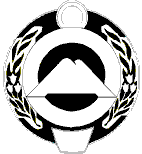 МИНИСТЕРСТВО КАРАЧАЕВО-ЧЕРКЕССКОЙ РЕСПУБЛИКИ ПО ДЕЛАМ НАЦИОНАЛЬНОСТЕЙ, МАССОВЫМ КОММУНИКАЦИЯМ И ПЕЧАТИ369000, КЧР, г. Черкесск, ул. Комсомольская, 23 Уважаемый Мурат Якубович!Министерство Карачаево-Черкесской Республики по делам национальностей, массовым коммуникациям и печати просит Вас дать поручение на разработку проекта постановления Президиума Правительства Карачаево-Черкесской Республики «О внесении изменения в постановление Президиума Правительства Карачаево-Черкесской Республики от 14.04.2015 № 30 «Об учреждении ежегодного творческого конкурса среди журналистов средств массовой информации Карачаево-Черкесской Республики на лучшее освещение темы противодействия коррупции».Вышеназванный проект разработан в соответствии с мероприятием 15 подпрограммы 1 государственной программы «Противодействие коррупции в Карачаево-Черкесской Республике на 2014-2017 годы», утвержденной постановлением Правительства Карачаево-Черкесской Республики  от 31.10.2013 № 375.Проектом постановления предполагается внесение изменения в состав конкурсной комиссии по проведению ежегодного творческого конкурса среди журналистов средств массовой информации Карачаево-Черкесской Республики на лучшее освещение темы противодействия коррупцииМинистр                                                                                             Е.В. КратовИсп.: Сайпутдинова Б. А.Тел.: 26-69-29Заместитель Председателя ПравительстваКарачаево-Черкесской Республики        Д.Ю.СуюновЗаместитель РуководителяАдминистрации Главы Карачаево-Черкесской Республики,начальник Управления документационного обеспечения Главы и Правительства Карачаево-Черкесской РеспубликиФ.Я. АстежеваМинистр финансов Карачаево-Черкесской РеспубликиР.Х. ЭлькановНачальник  Государственногоправового Управления Главы и Правительства Карачаево-Черкесской РеспубликиА.А. ТлишевНачальник Контрольного управления Главы Карачаево-Черкесской Республики(по согласованию)                                            Р. С. Батруков Главный редактор-директор республиканского государственного учреждения«Редакция газеты «Ногай давысы» ( по согласованию)                                                   А.Ю. АтуоваГлавный редактор-директор республиканскогогосударственного учреждения«Редакция газеты «Къарачай»(по согласованию)Х.А. КакушевГлавный редактор-директор республиканского государственного учреждения«Редакция газеты «Абазашта»,Председатель Союза журналистов Карачаево-Черкесской Республики (по согласованию)Ф.К. КуловаГлавный редактор-директор республиканского государственного учреждения«Редакция газеты «День республики»(по согласованию)В.Г.ПолонскаяГлавный редактор-директор республиканскогогосударственного учреждения«Редакция газеты «Черкес хэку»(по согласованию)У.А. ТхагапсовДиректор филиала Всероссийской государственной  телевизионной и радиовещательнойкомпании «Государственная телевизионная и радиовещательная компания «Карачаево-Черкесия»(по согласованию)Г. И. Брынзател./факс: /8782/25-47-67e-mail:  minnaс @kchr.ru от№на №от           Председателю Правительства           Карачаево-Черкесской Республики           М.Я. Карданову